Домашняя работа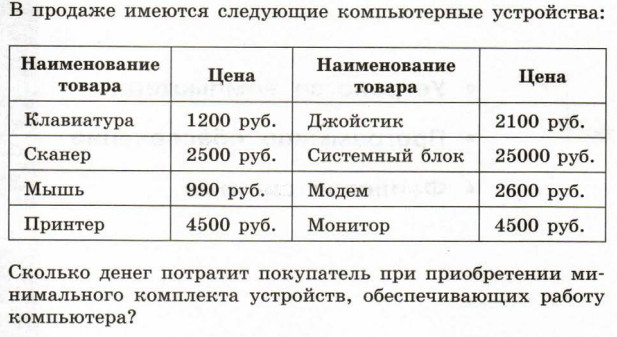 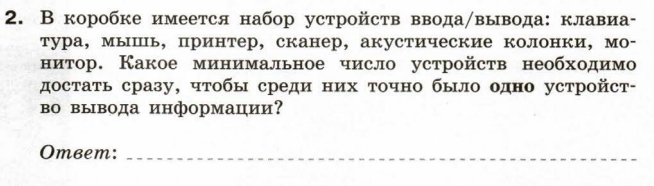 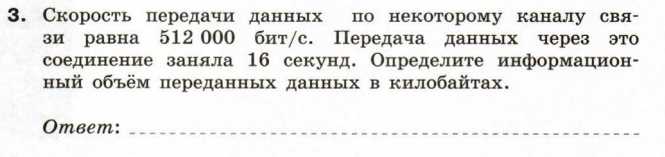 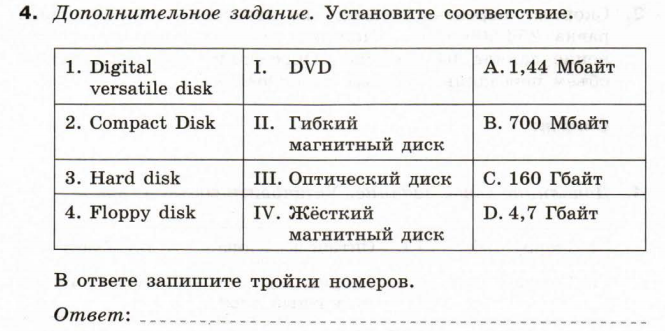 